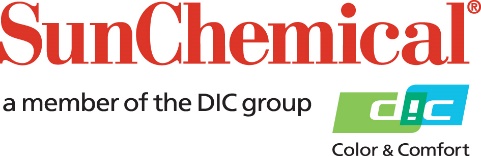 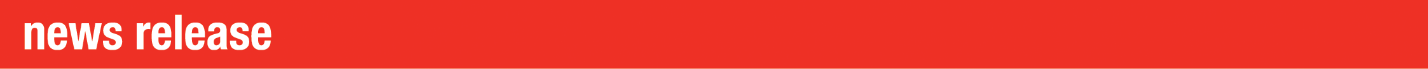 PR-Kontakt:					Ellie Martin/Greg MillsAD Communications +44 (0)1372 464470emartin@adcomms.co.ukgmills@adcomms.co.ukJetzt global erhältlich: SunLit Publish-Druckfarben von Sun ChemicalWexham Springs, GB – 8. November 2018 – Nach erfolgreicher Einführung in Deutschland, Italien, Portugal und Rumänien bringt Sun Chemical die Druckfarbe SunLit® Publish nun europa- und weltweit auf den Markt. Das richtungsweisende Sortiment von Skalendruckfarben (CMYK) wurde speziell für den Bogenoffsetdruck entwickelt.Mit einer Rezeptur, die ganz auf hohe Druckgeschwindigkeiten zugeschnitten ist, bietet SunLit Publish eine ausgezeichnete mechanische Belastbarkeit bei den unterschiedlichsten Papiersorten. Dadurch wird die Weiterverarbeitung erleichtert und beschleunigt. Hinzu kommt ein bestechendes, kontrastreiches Druckbild, das die Farben für Spitzenerzeugnisse des Akzidenz- und Verlagsdrucks prädestiniert – etwa Geschäftsberichte, Kunstkataloge oder vierfarbig gedruckte Bücher und Broschüren. Speziell auf matten und seidenmatten Papieren entfalten sie einen hohen Glanz – ohne Öl- oder Dispersionslackierung „Bei ausgezeichnetem Verhalten im Schön- und Widerdruck überzeugt SunLit Publish auf vielfältigen Bedruckstoffen“, so eine italienische Akzidenzdruckerei, die das Sortiment bereits im Einsatz hat.Die Farben erfüllen die Norm ISO 2846-1 (Farbe und Transparenz im Vierfarbdruck) und ermöglichen das Drucken nach ISO 12647-2 (Prozessstandard Offsetdruck). Zu einer frischen, natürlichen Farbwiedergabe – etwa bei Hauttönen, Möbeln, Kleidungsstücken, Armbanduhren oder Schmuck – kommt eine perfekte Neutralität der Grautöne (Graubalance). Die sehr guten Trocknungseigenschaften der Farbschicht verhinderen Abrieb oder Verschmieren bei der Endverarbeitung. Eine Verfärbung der Seitenkanten beim Beschnitt ist extrem minimiert – selbst bei randabfallend dunklem Druckbild. Dazu Dr. Bernhard Fritz, European Product Manager (Sheetfed Systems), Sun Chemical: „Ausgezeichnete Rückmeldungen aus den Ländern der Ersteinführung legten es nahe, SunLit Publish weltweit bereitzustellen. Schließlich soll keiner unserer Kunden auf die Produktivitätsvorteile dieses Sortiments verzichten müssen.“Weitere Informationen zu Sun Chemical und seinen Produkten: www.sunchemical.com.ENDEÜber Sun Chemical Sun Chemical, ein Unternehmen der DIC-Gruppe, ist ein führender Hersteller von Druckfarben, Lacken, Pigmenten, Polymeren, Flüssigkeitsgemischen, Feststoffgemischen und Anwendungsmaterialien. Zusammen mit DIC erwirtschaftet Sun Chemical einen Jahresumsatz von über 7,5 Milliarden US-Dollar und beschäftigt mehr als 20.000 Mitarbeiter, die Kunden des Unternehmens weltweit betreuen. Die Sun Chemical Corporation ist ein Tochterunternehmen der Sun Chemical Group Coöperatief U.A., Niederlande, und hat seinen Hauptsitz in Parsippany, New Jersey/USA. Weitere Informationen im Internet unter